Joan Carr has been a member of the CWL in the Edmonton Diocese for many years. 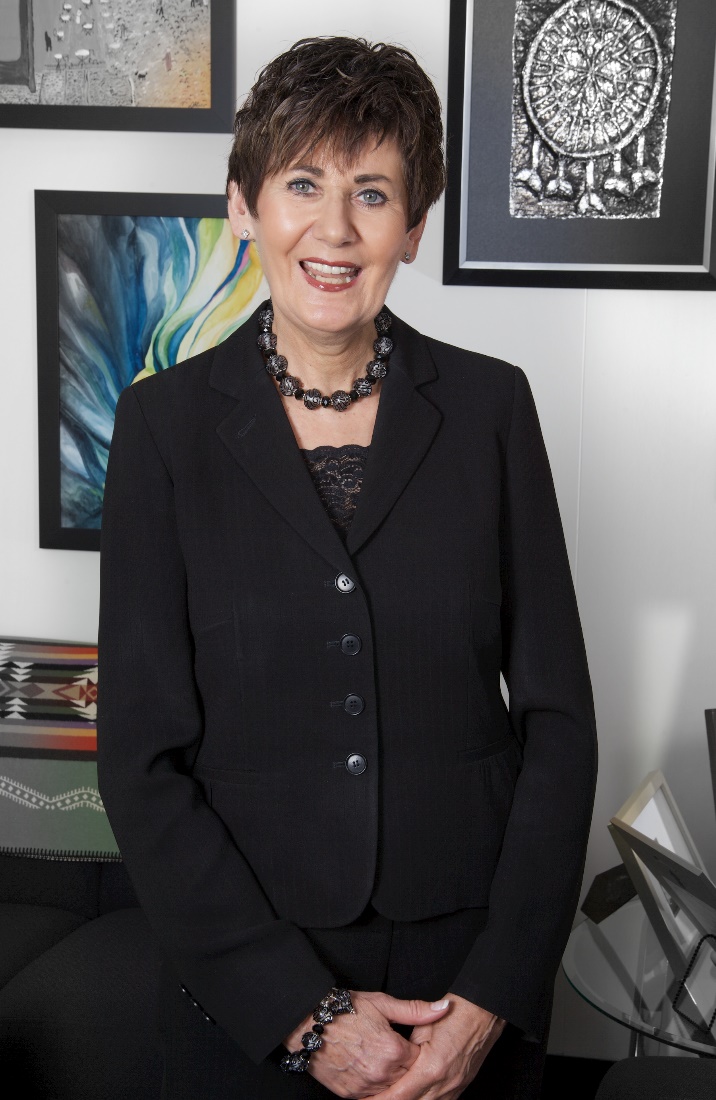 Joan is a strong supporter of the League and has collaboratively worked with Edmonton Diocesan Council on a number of projects.As Superintendent of Edmonton Catholic Schools for the past 10 years, Joan has been recognized as Canada's leading school superintendent. The Canadian Association of School System Administrators presented Joan with its’ award of excellence at their annual conference this year. The award recognizes the Canadian Superintendent of the Year.Joan has been with the Edmonton Schools District for 41 years and was appointed superintendent in 2006. Joan is responsible for 3,600 employees and 41,000 students in 90 Catholic schools. She is passionate about providing students with a broad spectrum of programming to choose from in order to reach their fullest potential.We are very proud of Joan’s achievements and wanted to share the good news with all of our League Sisters across Canada!